TOWN OF BUNKER HILL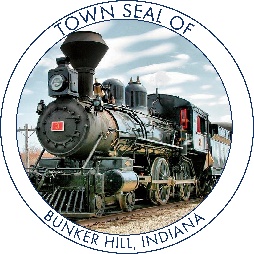 101 WEST BROADWAY								Phone: 	765-614-9043PO BOX 565									Fax: 	765-689-0822BUNKER HILL, IN 46914__________________________________________________________________TOWN COUNCIL MEETING MINUTESMonday, December 14, 2019At 6:00 PMCall to Order: President Pebley called the meeting to order and led the Pledge of Allegiance. Clerk-Treasurer Pebley called the roll call and the members of the Town Council were present or absent as follows: Present:	Cory Pebley			Absent: 		Don Jaberg					Stephen GarberJohn MercerMallorie AndersonDeclare a quorum present.Others Present:	Danielle Pebley, Clerk-Treasurer			Rodney Deckard, Utility Superintendent			Carl Wade, Building Commissioner			Approval of Prior Minutes: Town Council Meeting Minutes, November 9, 2019, 6:00 PM.Councilman Jaberg made a motion to approve the Town Council Minutes for         November’s meeting. Councilman Mercer seconded, motion passed 5-0.Approval of Claims:Claims for December 14, 2019 – Councilman Garber made a motion to approve the claims. Councilman Jaberg seconded, motion passed 5-0.Mrs. Pebley asks to have a claim approved for Gaunt & Sons for the recent road work. – Councilman Jaberg made a motion to approve the claims. Councilman Garber seconded, motion passed 5-0.Approval of Financial PacketCouncilman Garber made a motion to approve the financial packet for December’s meeting. Councilman Jaberg seconded, motion passed 5-0.Approval of Requests:Carl makes a request for hard hat and a vest. Councilman Jaberg made a motion to approve request. Councilman Garber seconded, motion passed 5-0.Attorney’s Report:Building Commissioner's Report:Carl talks about permits and things that he has been doing around town.There is more talk about the building that has been recently torn down and not cleaned up completely.Public Comments:Virginia from the movers and shakers asks the council if they would still like to have the town seal for the meeting room. She states she will get some prices together.Special Business:Colonial Life PresentationRepresentative from Colonial Life makes a lengthy presentation to the Council about what they are offering the town for Life Insurance and other benefits. There is discussion between the Council and the representative. The Board agreed to look over packet presented to them and make a decision in the next meeting. Unfinished Business:New Business:Approve 2019 HandbookCouncilman Jaberg made a motion to approve the 2019 Handbook. Councilman Garber seconded, motion passed 5-0.Approve 2020 HandbookCouncilman Mercer made a motion to approve the 2020 Handbook. Councilwoman Anderson seconded, motion passed 5-0.Approval of Silversmith AgreementCouncilman Garber made a motion to approve the agreement. Councilman Jaberg seconded, motion passed 5-0.Mrs. Pebley informs everyone that the town was approved for the Utility Research Grant and would be in the process of moving forward in the process.Discussion of GovCardMrs. Pebley shares with the Council about a new card reading system she is looking into switching to. She presents the board with some information on the system, but asks they have time to look over the information and make a decision at a later date.Carl Wade talks to the Council about moving his office to another office. He states he does not need the office he’s currently in and then the town could rent his room if they want because it is larger.Councilman Jaberg asks about the leak in the new purchased building. There is discussion about the leak and when to fix it. There is also discussion about getting a grant for a new community building.Motion To Adjourn: Councilman Jaberg made a motion to adjourn. Councilman Garber seconded, motion passed 5-0. The next Bunker Hill Town Council Meeting will be on January 13, 2020, at 6:00 PM at the Bunker Hill Town Hall meeting room. _________________________________
Cory Pebley- President________________________________
Steve Garber- Councilman_______________________________________
Don Jaberg- Councilman 
______________________________________
John Mercer- Councilman
______________________________________
Mallorie Anderson- CouncilwomanATTEST:
________________________________
Danielle Pebley: Clerk-Treasurer